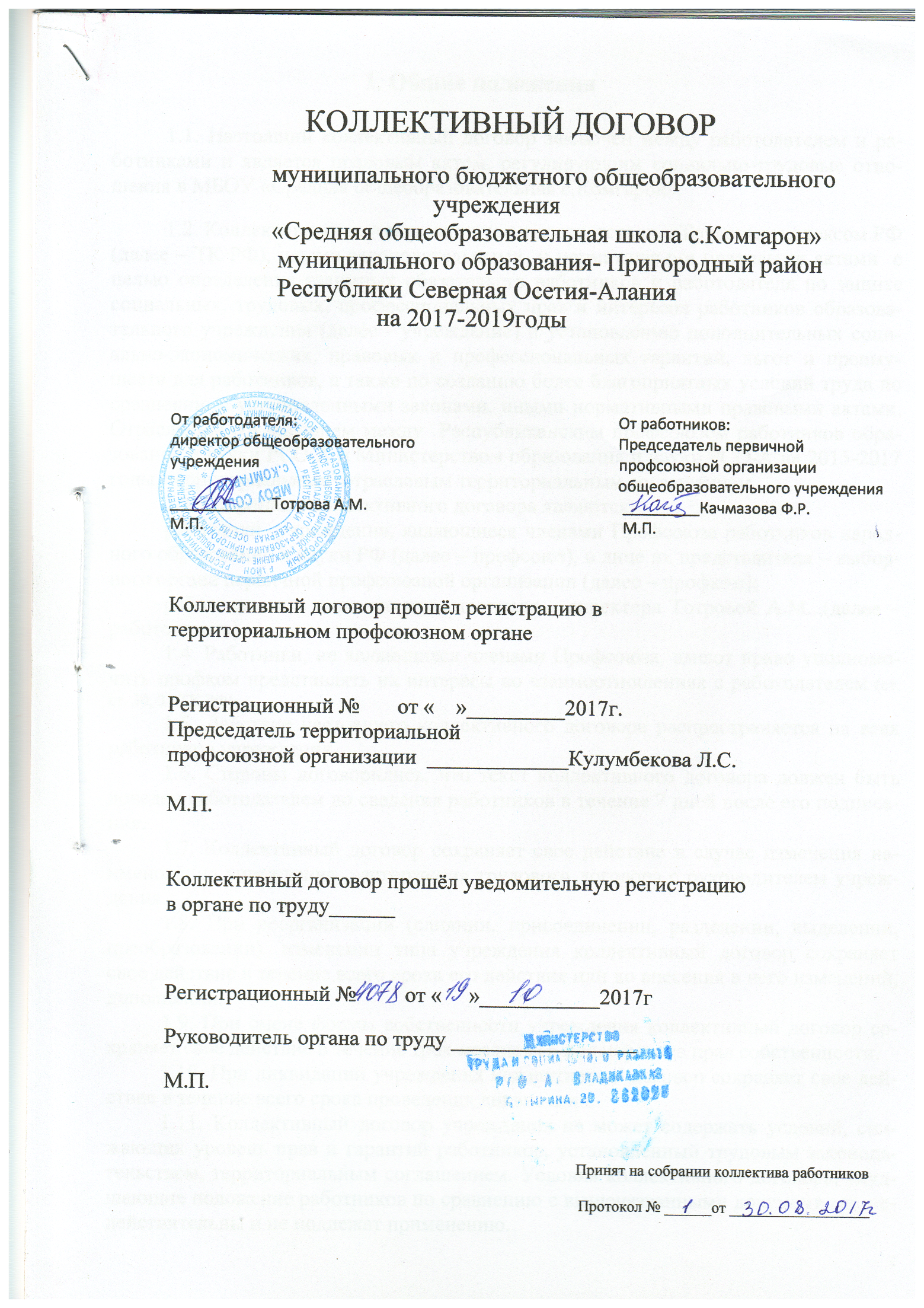  I. Общие положения1.1. Настоящий коллективный договор заключен между работодателем и работниками и является правовым актом, регулирующим социально-трудовые отношения в МБОУ «Средняя общеобразовательная с.Комгарон».1.2. Коллективный договор заключен в соответствии с Трудовым кодексом РФ (далее – ТК РФ), иными законодательными  и нормативными правовыми актами  с целью определения взаимных обязательств работников и работодателя по защите социальных, трудовых, профессиональных прав и интересов работников образовательного учреждения (далее - учреждение) и установлению дополнительных социально-экономических, правовых и профессиональных гарантий, льгот и преимуществ для работников, а также по созданию более благоприятных условий труда по сравнению с установленными законами, иными нормативными правовыми актами, Отраслевым соглашением между  Республиканским профсоюзом работников образования и науки РСО-А и Министерством образования и науки РСО-А на 2015-2017 годы, территориальным  отраслевым территориальным соглашением 1.3. Сторонами коллективного договора являются: работники  учреждения, являющиеся членами Профсоюза работников народного образования и науки РФ (далее – профсоюз), в лице их представителя – выборного органа первичной профсоюзной организации (далее – профком); работодатель в лице его представителя – директора Тотровой А.М..,(далее – работодатель).                                                                             1.4. Работники, не являющиеся членами Профсоюза, имеют право уполномочить профком представлять их интересы во взаимоотношениях с работодателем (ст. ст. 30, 31 ТК РФ).1.5. Действие настоящего коллективного договора распространяется на всех работников учреждения.1.6. Стороны договорились, что текст коллективного договора должен быть доведен работодателем до сведения работников в течение 7 дней после его подписания.1.7. Коллективный договор сохраняет свое действие в случае изменения наименования учреждения, расторжения трудового договора с руководителем учреждения.1.8. При реорганизации (слиянии, присоединении, разделении, выделении, преобразовании), изменении типа учреждения коллективный договор сохраняет свое действие в течение всего срока его действия или до внесения в него изменений, дополнений.1.9. При смене формы собственности учреждения коллективный договор сохраняет свое действие в течение трех месяцев со дня перехода прав собственности.          1.10. При ликвидации учреждения коллективный договор сохраняет свое действие в течение всего срока проведения ликвидации.           1.11. Коллективный договор учреждения не может содержать условий, снижающих уровень прав и гарантий работников, установленный трудовым законодательством, территориальным соглашением. Условия коллективного договора, ухудшающие положение работников по сравнению с вышеназванными документами, недействительны и не подлежат применению.          1.12. Регистрация коллективного договора в территориальном органе Министерства труда и социальной защиты населения РСО-Алания осуществляется после правовой экспертизы и регистрации в вышестоящем профсоюзном органе.1.13. В течение срока действия коллективного договора ни одна из сторон не вправе прекратить в одностороннем порядке выполнение принятых на себя обязательств.1.14. В течение срока действия коллективного договора стороны вправе вносить в него дополнения и изменения на основе взаимной договоренности в порядке, установленном ТК РФ.1.15. Вносимые изменения и дополнения в текст коллективного договора не могут ухудшать положения работников по сравнению с действующим коллективным договором, соглашениями и нормами законодательства.1.16. Все спорные вопросы по толкованию и реализации положений коллективного договора решаются сторонами.          1.17. В соответствии с действующим законодательством стороны несут ответственность за уклонение от участия в переговорах, нарушение или невыполнение обязательств, принятых в соответствии с коллективным договорам, другие противоправные действия (бездействия). 1.18. Настоящий договор вступает в силу с момента его подписания сторонами и действует в течение трех лет.1.19. Стороны имеют право продлить действие коллективного договора на срок до трех лет.                    II.  Социальное партнерство и координация действий                                       сторон коллективного договора2.1. В целях развития социального партнерства стороны обязуются:1) Строить свои взаимоотношения на основе принципов социального партнерства, коллективно-договорного регулирования социально-трудовых отношений, государственно-общественного управления образованием, соблюдать определенные настоящим договором обязательства и договоренности.2) Проводить взаимные консультации (переговоры) по вопросам регулирования трудовых правоотношений, обеспечения гарантий социально-трудовых прав работников, совершенствования локальной нормативной правовой базы и другим социально значимым вопросам.  3) Обеспечивать участие представителей другой стороны коллективного договора в работе своих руководящих органов при рассмотрении вопросов, связанных с содержанием коллективного договора и его выполнением; предоставлять другой стороне полную, достоверную и своевременную информацию о принимаемых решениях, затрагивающих социальные, трудовые, профессиональные права и интересы работников.4) Использовать возможности переговорного процесса с целью учета интересов сторон, предотвращения коллективных трудовых споров и социальной напряженности в коллективе работников учреждения.       2.2. Стороны согласились, что работодатель заключает коллективный договор с профкомом как представителем работников, обеспечивает исполнение действующего в РФ законодательства, гласность содержания, выполнения кол. договора и не реже двух раз в год отчитывается перед работниками о его выполнении.        2.3. Работодатель:      1) Предоставляет профкому по его запросу информацию о численности, составе работников, условиях оплаты труда, объеме задолженности по выплате заработной платы, показателях по условиям и охране труда, планированию и проведению мероприятий по массовому сокращению численности (штатов) работников  (увольнение 10 и более процентов работников в течение 90 календарных дней) и другую информацию. 2) Обеспечивает:- учет мнения профкома при  установлении либо изменении условий, оплаты труда и иных условий в сфере социально-трудовых отношений, подготовке предложений по изменению типа образовательного учреждения на автономное;-  участие профкома в работе органов управления учреждением (попечительский, наблюдательный, управляющий советы и др.), как по вопросам принятия локальных нормативных актов, содержащих нормы трудового права и затрагивающих интересы работников, так и относящихся к деятельности учреждения в целом;- осуществление мероприятий по внесению изменений и дополнений в устав учреждения в связи с изменением типа учреждения с обязательным участием работников, включая закрепление в уставе порядка принятия решения о назначении представителя работников (члена выборного профсоюзного органа) автономного учреждения членом наблюдательного совета.3) Обязуется своевременно выполнять предписания надзорных и контрольных органов и представления профсоюзных органов по устранению нарушений законодательства о труде, иных нормативных правовых актов, содержащих нормы трудового права.      2.4. Профком:    1) Способствует реализации настоящего коллективного договора, сохранению социальной стабильности в трудовом коллективе, укреплению трудовой дисциплины, строит свои взаимоотношения с работодателем на принципах социального партнерства; разъясняет работникам положения коллективного договора.    2) Представляет, выражает и защищает социальные, трудовые, профессиональные права и интересы работников – членов Профсоюза учреждения в муниципальных и других органах, в комиссии по трудовым спорам и суде.           Представляет во взаимоотношениях с работодателем интересы работников, не являющихся членами Профсоюза, в случае, если они уполномочили профком представлять их интересы и перечисляют ежемесячно денежные средства из заработной платы на счет первичной профсоюзной организации.             3) В соответствии с трудовым законодательством осуществляет контроль за выполнением работодателем норм трудового права, условий коллективного договора.            4) Добивается от работодателя приостановки (отмены) управленческих решений, противоречащих законодательству о труде, охране труда, обязательствам коллективного договора, соглашениям, принятия локальных нормативных актов без необходимого согласования с профкомом.  5) Выступает инициатором начала переговоров по заключению коллективного договора на новый срок за три месяца до окончания срока его действия.    6) Оказывает членам Профсоюза помощь в вопросах применения трудового  законодательства, разрешения индивидуальных и коллективных трудовых споров.     7) Содействует предотвращению в учреждении коллективных трудовых споров при выполнении обязательств, включенных в настоящий коллективный договор.  8)  Организует правовой всеобуч для работников учреждения.     9) Осуществляет контроль за правильностью расходования фонда оплаты труда, фонда стимулирования, экономии заработной платы, средств, полученных от приносящей доход деятельности, и др.    10) Осуществляет контроль за правильностью  ведения и хранения трудовых книжек работников, за своевременностью внесения в них записей, в том числе при присвоении квалификационных категорий по результатам  аттестации работников.     11) Направляет учредителю (собственнику) учреждения заявление о нарушении руководителем учреждения, его заместителями законов и иных нормативных актов о труде, условий коллективного договора, соглашений с требованием о применении мер дисциплинарного взыскания (ст. 195 ТК РФ).    12) Осуществляет совместно с комиссией по социальному страхованию контроль за своевременным назначением и выплатой работникам пособий по обязательному социальному страхованию.     13) Участвует совместно с райкомом Профсоюза в организации летнего оздоровления детей работников учреждения и обеспечения их новогодними подарками.    14) Осуществляет контроль за правильностью и своевременностью предоставления работникам отпусков и их оплаты.            15) Совместно с работодателем обеспечивает регистрацию работников  в системе персонифицированного учета в системе государственного пенсионного страхования. Контролирует своевременность представления работодателем в пенсионные органы достоверных сведений о  заработке и страховых взносах работников.           16) Организует  культурно-массовую и физкультурно-оздоровительную работу в учреждении.   2.5. Стороны договорились, что решения по вопросам условий и оплаты труда, изменения их порядка и условий, установления компенсационных, стимулирующих и иных стимулирующих выплат работникам, объема педагогической нагрузки, тарификации, утверждения расписания уроков (занятий) принимаются по согласованию с профкомом. .       2.6. Перечень локальных нормативных актов, содержащих нормы трудового права, при принятии которых работодатель учитывает мнение (принимает по согласованию) профкома:правила внутреннего трудового распорядка;положение об оплате труда работников учреждения;положение о порядке установления иных стимулирующих выплат и премировании работников учреждения;положение об оказании материальной помощи работникам; соглашение по охране труда;список работников учреждения, которым выдается бесплатно по установленным нормам или другие равноценные пищевые продукты;перечень профессий и должностей работников, имеющих право на обеспечение специальной одеждой, обувью и другими средствами индивидуальной защиты, а также моющими и обезвреживающими средствами;перечень профессий и должностей работников, занятых на работах с     вредными и (или) опасными условиями труда, для предоставления им ежегодного дополнительного оплачиваемого отпуска и установления компенсационных выплат за работу в этих условиях; перечень должностей работников   с ненормированным рабочим днем для предоставления им ежегодного дополнительного оплачиваемого отпуска;                      III. Трудовые отношения    3.1. Стороны подтверждают:    1) В соответствии с законом  «Об образовании в РФ» для работников  учреждения работодателем является данное образовательное учреждение.  2) Трудовой договор с работником заключается в 2-х экземплярах на неопределенный срок в письменной форме.Заключение срочного трудового договора допускается в случаях, когда трудовые отношения не могут быть установлены на неопределенный срок с учетом характера предстоящей работы, условий ее выполнения или интересов работника, а также в случаях, предусмотренных законодательством.    При заключении срочного трудового договора работодатель обязан указать обстоятельства, послужившие основанием для его заключения.  Условия трудового договора, ухудшающие положение работников по сравнению с трудовым законодательством, Республиканским отраслевым соглашением, территориальным соглашением, настоящим коллективным договором, являются недействительными. До подписания трудового договора работодатель обязан ознакомить работника под роспись с Уставом учреждения, правилами внутреннего трудового распорядка, коллективным договором, локальными нормативными актами, непосредственно связанными с трудовой деятельностью работника.                              3)  Условия оплаты труда, включая размеры ставок заработной платы, окладов (должностных окладов) работников, повышающих коэффициентов к ставкам (окладам), выплат компенсационного и стимулирующего характера являются обязательными для включения в трудовой договор.      Условия трудового договора могут быть изменены только по соглашению сторон и в письменной форме (ст.72 ТК РФ).                                                         4) Испытание при приёме на работу, помимо лиц, указанных в ст.70 ТК РФ, не устанавливается для педагогических работников, имеющих действующую квалификационную категорию. 5)	Руководитель учреждения в срок не менее чем за два месяца наряду с работниками ставит в известность  профком об организационных или технологических изменениях условий труда, если они влекут за собой изменение обязательных условий трудовых договоров работников. 6)	Работодатель обязан расторгнуть трудовой договор в срок, указанный в заявлении работника о расторжении трудового договора по собственному желанию  в случаях:переезд работника на новое место жительства;зачисление в образовательную организацию;выход на пенсию;необходимость длительного постоянного ухода за ребенком в возрасте старше трех лет;необходимость ухода за больным или престарелым членом семьи;изменение семейного положения работника;3.2. Увольнение работника по основанию, предусмотренному п.2 или 3 ч.1 ст.81 ТК РФ, допускается, если невозможно перевести работника с его письменного согласия на другую имеющуюся у работодателя работу, в т.ч. в другой местности.3.3. Прекращение трудового договора с работником по основаниям, предусмотренным п.2, 8, 9, 10 или 13 ч.1 ст.83 ТК РФ допускается, если невозможно перевести работника с его письменного согласия на другую имеющуюся у работодателя работу, в т.ч. в другой местности.3.4. Допускается увольнение женщины в связи с истечением срока трудового договора в период ее беременности, если трудовой договор был заключен на время исполнения обязанностей отсутствующего работника и невозможно с письменного согласия женщины перевести ее до окончания беременности на другую имеющуюся у работодателя работу, в т.ч. в другой местности, которую женщина может выполнять с учетом ее состояния здоровья. IV. Рабочее время и время отдыха4.1. Стороны при регулировании вопросов рабочего времени и времени отдыха работников исходят из того, что:1) В соответствии с законодательством Российской Федерации для педагогических работников учреждений образования устанавливается сокращенная продолжительность рабочего времени – не более 36 часов в неделю за одну ставку заработной платы (должностного оклада).  В зависимости от должности и (или) специальности педагогических работников с учетом особенностей их труда конкретная продолжительность рабочего времени (норма часов педагогической работы за ставку заработной платы)  регулируется постановлением Правительства РФ от 3 апреля . № 191 «О продолжительности рабочего времени (норме часов педагогической работы за ставку заработной платы) педагогических работников образовательных учреждений».    2) Рабочее время, состоящее при выполнении должностных обязанностей из нормируемой его части и части рабочего времени, не имеющей четких границ, устанавливается правилами внутреннего трудового распорядка учреждения (ст.91 ТК РФ), графиком сменности, утверждаемыми работодателем с учетом мнения (по согласованию) профкома, настоящим коллективным договором, иными локальными актами и личными планами работников.     3) Для руководящих работников, работников из числа административно-хозяйственного, учебно-вспомогательного и обслуживающего персонала учреждения  устанавливается продолжительность рабочего времени - 40 часов в неделю.   4) Учебная нагрузка на новый учебный год учителей и других работников, ведущих преподавательскую работу помимо основной работы,  устанавливается руководителем учреждения с учетом мнения  профкома. Эта работа завершается до окончания учебного года и ухода работников в отпуск для определения классов и учебной нагрузки в новом учебном году. Руководитель должен ознакомить педагогических работников до ухода в очередной отпуск с их учебной нагрузкой на новый учебный год в письменном виде.В случае  изменения объёма учебной нагрузки  на новый учебный год руководитель обязан   письменно уведомить педагогического работника не позднее, чем за два месяца до момента изменения учебной нагрузки и внести соответствующие изменения в трудовой договор с работником (дополнительное соглашение к трудовому договору).  5) При установлении учителям, для которых данное учреждение является местом основной работы,  учебной нагрузки  на  новый   учебный год, как правило, сохраняется ее объем и преемственность преподавания предметов в классах.  Объем учебной нагрузки, установленный учителям в начале учебного года,  не может быть уменьшен  по инициативе администрации в текущем учебном году,  а также при установлении ее на следующий учебный год,  за исключением случаев, указанных в п.9 настоящего раздела.   Объем учебной  нагрузки учителей больше или меньше нормы часов за ставку заработной платы устанавливается только с их письменного согласия.    6) Предоставление преподавательской работы лицам, выполняющим ее помимо основной работы в этом же образовательном учреждении (включая руководителей), а также педагогическим, руководящим и иным работникам других образовательных учреждений, работникам предприятий, учреждений, организаций (включая работников органов управления образованием и методических кабинетов) осуществляется с учетом мнения профкома и при условии, если учителя, для которых данное образовательное учреждение является местом основной работы, обеспечены преподавательской работной по своей специальности в объеме не менее чем на ставку заработной платы.  7) Учебная нагрузка педагогическим работникам, находящимся к началу учебного года в отпуске по уходу за ребенком до достижения им возраста трех лет либо ином отпуске, устанавливается при распределении ее на очередной учебный год на общих основаниях, а затем передается для выполнения другим учителям на период нахождения указанных работников в соответствующих отпусках.   8) Учебная нагрузка на выходные и нерабочие праздничные дни не планируется.     9) Уменьшение или увеличение учебной нагрузки учителя в течение учебного года по сравнению с учебной нагрузкой, оговоренной в трудовом договоре  или приказе руководителя учреждения, возможны только:    а) по взаимному согласию сторон;    б) по инициативе работодателя в случаях:    - уменьшения количества часов по учебным планам и программам, сокращения количества классов (групп) (п. 66 Типового положения об общеобразовательном учреждении);    - восстановления (по решению суда) на работе учителя, ранее выполнявшего эту учебную нагрузку;    - возвращения на работу женщины, прервавшей отпуск по уходу за ребенком до достижения им возраста трех лет, или после окончания этого отпуска.   В указанных в подпункте «б» случаях для изменения учебной нагрузки по инициативе работодателя согласие работника не требуется.    10) В учреждении  неполный рабочий день или неполная рабочая неделя устанавливаются в следующих случаях:        - по соглашению между работником и работодателем;по просьбе беременной женщины, одного из родителей (опекуна, попечителя, законного представителя), имеющего ребенка в возрасте до 14 лет (ребенка-инвалида до восемнадцати лет), а также лица, осуществляющего уход за больным членом семьи в соответствии с медицинским заключением.    11) Составление расписания уроков осуществляется с учетом рационального использования рабочего времени учителя, не допускающего перерывов между занятиями («окон»). В исключительных случаях при наличии таких перерывов учителям предусматривается компенсация в зависимости от длительности перерывов в виде доплаты в порядке и условиях, предусмотренных Положением об оплате труда.      Учителям  при учебной нагрузке менее 1,5 ставки предусматривается один свободный день в неделю для методической работы и повышения квалификации.     12) Часы, свободные от проведения занятий, дежурств, участия во внеурочных мероприятиях, предусмотренных планом учреждения, правилами внутреннего трудового распорядка и другими локальными актами (заседания педагогического совета, родительские собрания и т.п.), учитель вправе использовать по своему усмотрению.    13) Работа в выходные и нерабочие праздничные дни запрещена. Привлечение работников учреждения к работе в выходные и нерабочие праздничные дни допускается только в случаях, предусмотренных ст.113 ТК РФ, с их письменного согласия по письменному распоряжению работодателя.Работа в выходной и нерабочий праздничный день оплачивается в двойном размере в порядке, предусмотренном ст.153 ТК РФ.  По желанию работника ему может быть предоставлен другой день отдыха.     В этом случае работа в нерабочий праздничный день оплачивается в одинарном размере, а день отдыха оплате не подлежит. Работодатель обеспечивает молодых специалистов учебной нагрузкой  по специальности не менее ставки.    14) Привлечение работников учреждения к выполнению работы, не предусмотренной Правилами внутреннего трудового распорядка учреждения, должностными обязанностями, допускается только по письменному распоряжению работодателя с письменного согласия работника и с дополнительной оплатой в порядке, предусмотренном Положением об оплате труда.     15) Время осенних, зимних и весенних каникул, а также время летних каникул, не совпадающее с очередным отпуском, является рабочим временем педагогических и других работников учреждения.     В эти периоды педагогические работники привлекаются работодателем к педагогической и организационной работе в пределах времени, не превышающего их учебной нагрузки до начала каникул. График работы в каникулы утверждается приказом руководителя.    Для педагогических работников в каникулярное время, не совпадающее с очередным отпуском, может быть, с их согласия, установлен суммированный учет рабочего времени в пределах месяца.    16) В каникулярное время учебно-вспомогательный и обслуживающий персонал привлекается к выполнению хозяйственных работ, не требующих специальных знаний (мелкий ремонт, работа на территории, охрана учреждения и др.), в пределах установленного им рабочего времени.     17) Женщинам, работающим в режиме 40-часовой рабочей недели, устанавливается 36-часовая рабочая неделя.  При этом заработная плата выплачивается в том же размере, что и при полной продолжительности еженедельной работы (40 часов).    4.2. Стороны подтверждают:    1) Предоставление ежегодных основного и дополнительных  оплачиваемых отпусков осуществляется, как правило, по окончании учебного года в летний период  в соответствии с графиком отпусков, утверждаемым  работодателем по согласованию с профкомом не позднее, чем за две недели до наступления календарного года с учетом необходимости обеспечения нормальной работы учреждения и благоприятных условий для отдыха работников.Разделение отпуска, предоставление отпуска по частям, перенос отпуска полностью или частично на другой год работодателем может осуществляться с   согласия работника и профкома.Отзыв работника из отпуска осуществляется по письменному распоряжению работодателя только с согласия работника и выборного профсоюзного органа. По соглашению сторон трудового договора, а также при наличии финансовых возможностей денежные суммы, приходящиеся на часть неиспользованного отпуска, превышающую 28 календарных дней, могут быть предоставлены в виде компенсации за неиспользованный отпуск.  Оплата отпуска производится не позднее, чем за три дня до его начала. Ежегодный отпуск переносится на другой срок  по соглашению между работником и работодателем в случаях, предусмотренных законодательством, в том числе, если работнику своевременно не была произведена оплата за время этого отпуска либо работник был предупрежден о времени начала отпуска позднее, чем за две недели до его начала. При этом работник имеет право выбора новой даты начала отпуска.График отпусков составляется на каждый календарный год и доводится до сведения всех работников.2) В случае предоставления педагогическим работникам ежегодного отпуска за первый год работы до истечения шести месяцев работы его продолжительность соответствует установленной для этих должностей продолжительности отпуска и оплачиваться в полном объёме.        Исчисление продолжительности отпуска пропорционально проработанному времени допускается только в случае выплаты денежной компенсации при увольнении работника. Педагогическим работникам, проработавшим в учебном году не менее 10 месяцев, денежная компенсация за неиспользованный отпуск выплачивается исходя из установленной продолжительности отпуска.          3) Педагогическим работникам учреждения в соответствии  с   законом    РФ   «Об образовании в РФ» предоставляется по их заявлению длительный отпуск сроком до одного года не реже чем через каждые 10 лет непрерывной преподавательской работы.4) При наличии у работника путевки для санаторно-курортного лечения предоставляется возможность взять отпуск вне графика отпусков.    Порядок и условия предоставления длительного отпуска определяются учредителем и (или) уставом  образовательного учреждения.     4.3. Работодатель обязуется:1) Согласовывать с профсоюзным комитетом все вопросы, связанные с тарификацией, аттестацией педагогических работников, учебным расписанием, графиком отпусков, изменением условий труда.2) Не привлекать педагогических работников без их согласия на мероприятия, непосредственно не связанные с учебным процессом и не предусмотренные расписанием.3) Предоставлять ежегодный оплачиваемый отпуск для всех категорий работников: педагогам – 56 календарных дней, младшему обслуживающему персоналу – не менее 28 календарных дней.4) Предоставлять вновь принятым работникам очередной отпуск в полном размере и с оплатой до истечения 6 месяцев с момента приема на работу (ст. 122 ТК РФ).5) Предоставлять женщинам, имеющим детей в возрасте до 3-х лет, дополнительно к отпуску 2 дня в дни каникул.6) Предоставлять работникам отпуск с сохранением заработной платы  в следующих случаях:в связи с переездом на новое место жительства - 2 дня;для проводов детей в армию -2 дня;в случае свадьбы работника (детей работника) -3 дня;на похороны близких родственников (родителей, родных братьев и сестер, бабушек и дедушек, племянников, в том числе со стороны супруга) –до 3 дней;- неосвобожденныму председателю первичной профсоюзной организации –до 5 дней и членам профкома –до 3 дней;7) Предоставлять работникам отпуск без сохранения заработной платы  в следующих случаях(ст. 128 ТК РФ):работающим пенсионерам по старости -14 дней в году;родителям и женам (мужьям) военнослужащих, сотрудников органов внутренних дел, федеральной противопожарной службы, органов по контролю за оборотом наркотических средств и психотропных веществ, таможенных органов, сотрудников учреждений и органов уголовно-исполнительной системы, погибших или умерших вследствие ранения, контузии или увечья, полученных при исполнении обязанностей военной службы (службы), либо вследствие заболевания, связанного с прохождением военной службы (службы), - до 14 календарных дней в году;работающим инвалидам - до 60 календарных дней в году;8) Предоставлять работнику, имеющему двух или более детей в возрасте до четырнадцати лет, работнику, имеющему ребенка-инвалида в возрасте до восемнадцати лет, одинокой матери, воспитывающей ребенка в возрасте до четырнадцати лет, отцу, воспитывающему ребенка в возрасте до четырнадцати лет без матери ежегодные дополнительные отпуска без сохранения заработной платы в удобное для них время продолжительностью до 14 календарных дней.   4.4. Работодатель обеспечивает педагогическим работникам возможность отдыха и приема пищи в рабочее время одновременно с обучающимися, в том числе  в течение перерывов между занятиями (перемен). Время для отдыха и питания для других работников устанавливается Правилами внутреннего трудового распорядка и не должно быть менее 30 минут (ст.108 ТК РФ).  4.5. Дежурство педагогических работников по учреждению должно начинаться не ранее чем за 20 минут до начала занятий и продолжаться не более 20 минут после их окончания.V.  Оплата труда и нормы труда5.1. В целях повышения социального статуса работников образования, престижа педагогической профессии стороны договорились приоритетным направлением на период действия коллективного договора считать неуклонное повышение и улучшение условий оплаты труда работников учреждения, в том числе проведение своевременной индексации их заработной платы,  осуществление мер по недопущению и ликвидации задолженности по заработной плате. 5.2. Стороны подтверждают:1)Оплата труда  осуществляется на основе новой системы оплаты труда (НСОТ), правовым основанием которой является Постановление АМС Пригородного района Республики Северная Осетия – Алания от 08.08. 2016 г. № 184 «Об оплате труда работников муниципальных общеобразовательных организаций»2) В основу системы оплаты труда вводятся базовые размеры ставок (окладов) и дифференцированные доплаты и надбавки стимулирующего характера.3)  Базовый оклад педагогических работников складывается из оклада за аудиторную занятость и оклада за неаудиторную занятость.4). Базовая часть заработной платы педагогических работников непосредственно осуществляющих учебный процесс, исчисляется в соответствии с новой системой оплаты труда, предусмотренной Положением об оплате труда работников МБОУ «СОШ с.Комгарон», утверждаемым работодателем  по согласованию  с профкомом и включает в себя:1.оплату труда, исходя из базовой стоимости педагогической услуги (стоимость 1 ученика - часа), количества обучающихся по предмету в каждом классе, количества часов по предмету по базисному учебному плану в месяц в каждом классе;2.повышающие коэффициенты за сложность и приоритетность предмета, квалификационную категорию, звания; 3. доплаты за условия труда, отклоняющиеся от нормальных условий труда;4.оплату труда за часы неаудиторной занятости.     Размеры и условия осуществления выплат стимулирующего характера устанавливаются Положением о выплатах стимулирующего характера  МБОУ «СОШ с.Комгарон»,  регламентирующим  периодичность,  основания для начисления и размеры стимулирующих выплат работникам, утверждаемым работодателем по согласованию с профкомом.      При  наличии средств работникам учреждения может оказываться материальная помощь в соответствии с положением об оказании материальной помощи.              5) При разработке учреждением и внесении изменений в положение об оплате труда работников  условия, порядок и размеры оплаты их труда, в том числе размеры компенсационных и стимулирующих выплат, не должны быть ухудшены по сравнению с предусмотренными в Положении об оплате труда  работников муниципальных  образовательных учреждений.             При изменении типа учреждения, системы, условий, порядка и размеров оплаты труда заработная плата работников учреждения (без учета премий и иных стимулирующих выплат) не может быть ниже заработной платы (без учета премий и иных стимулирующих выплат), выплачиваемой до этих изменений, при условии сохранения объема должностных обязанностей работников и выполнения ими работ той же квалификации.6)  Объем средств, направляемых учреждением на выплаты стимулирующего характера, должен составлять не менее 30 процентов фонда оплаты труда.7) Месячная заработная плата работника, отработавшего за этот период норму рабочего времени и выполнившего нормы труда (трудовые обязанности), не может быть ниже размера минимальной заработной платы.     Месячная оплата труда работников не ниже минимальной заработной платы пропорционально отработанному времени  осуществляется в рамках каждого трудового договора, в т.ч. заключенного о работе на условиях совместительства.   8) Работникам (в том числе работающим по совместительству), выполняющим в учреждении наряду со своей основной работой, определенной трудовым договором, дополнительную работу по другой профессии (должности) или исполняющему обязанности временно отсутствующего работника без освобождения от своей основной работы, производятся компенсационные выплаты (доплаты) за совмещение профессий (должностей), расширение зон обслуживания, увеличение объема работы или исполнение обязанностей временно отсутствующего работника, размеры которых определяются по соглашению сторон трудового договора. 9) На заработную плату работников, осуществляющих работу на условиях внутреннего и внешнего совместительства, работников, замещающих отсутствующих педагогических работников, в том числе на условиях почасовой оплаты за фактически отработанное время, работников из числа административно-управленческого и учебно-вспомогательного персонала, ведущих педагогическую работу, начисляются соответствующие компенсационные и стимулирующие выплаты. 10) За работу, не входящую в должностные обязанности работников (проверка письменных работ, классное руководство, заведование кабинетами и др.), за счет фонда стимулирования устанавливаются повышающие коэффициенты, конкретный размер которых определяется Положением об оплате труда работников учреждения. Выплаты по повышающим коэффициентам за квалификационную категорию (стаж педагогической работы), высшее профессиональное образование, классное руководство и проверку письменных работ являются обязательными.     11) Учителям, исполняющим обязанности временно отсутствующего работника и работающим одновременно в двух подгруппах (по предметам, где предусмотрено деление классов на подгруппы), устанавливается доплата, размер которой определяется по соглашению сторон трудового договора с учетом содержания и (или) объема дополнительной работы.             12) Оплата труда работников, оказывающих платные образовательные услуги, устанавливается не ниже уровня оплаты труда работников, занятых оказанием государственных и муниципальных услуг.             13) При осуществлении единовременных выплат в соответствии с решениями органов государственной власти и органов местного самоуправления данные выплаты производятся также работникам, находящимся в отпусках по уходу за ребенком до достижения им возраста полутора и трех лет ( за счет экономии фонда оплаты труда, средств, полученных от приносящей доход деятельности).               14) Не допускается выплата заработной платы в размере ниже ставки заработной платы педагогическим работникам, не имеющим полной учебной нагрузки, при условии их догрузки до установленной нормы часов другой педагогической работой, предусмотренной постановлением Правительства РФ от 3 апреля .      № 191 «О продолжительности рабочего времени (норме часов педагогической работы за ставку заработной платы) педагогических работников образовательных учреждений». Работники предупреждаются об отсутствии возможности обеспечения их полной учебной нагрузкой и о формах догрузки другой педагогической работой до установленной им полной нормы не позднее, чем за два месяца.              15) Оплата труда педагогических и других работников учреждения, ведущих преподавательскую работу, за время работы в  период  каникул производится из расчета заработной платы, установленной при тарификации.     16) Оплата труда педагогических работников в период отмены учебных занятий (образовательного процесса) по санитарно-эпидемиологическим, климатическим и другим основаниям производится из расчета заработной платы, установленной при тарификации, предшествующей периоду, с которым связана отмена учебных занятий (образовательного процесса).    17) За педагогическими работниками, привлекаемыми в период, не совпадающий с их отпуском, к работе в лагерях с дневным пребыванием детей, в  пределах установленного им до начала каникул объема учебной нагрузки, сохраняется заработная плата, предусмотренная тарификацией. В случае привлечения педагогических работников (с их согласия) к этой работе сверх указанного времени им производится оплата за фактически отработанное время.                  18) Экономия фонда оплаты труда направляется на установление иных стимулирующих выплат, премирование, оказание материальной помощи работникам, что фиксируется в локальных нормативных актах (положениях) учреждения.               19)  Выплата заработной платы работникам в соответствии со ст.136 ТК РФ осуществляется не реже, чем каждые полмесяца. День выдачи заработной платы – является 10 и 25 числа.              20) Время приостановки работником работы ввиду задержки работодателем выплаты   ему  заработной   платы   на   срок   более 15 дней,  если  работник известил работодателя о начале простоя в письменной форме, оплачивается как простой по вине работодателя в размере не менее двух третей средней заработной платы работника (ст. 157 ТК РФ).                     21)  Время приостановки работником работы в связи с проведением капитального ремонта оплачивается как время простоя по вине работодателя в размере двух третей средней заработной платы работника.              22) В случаях коллективных трудовых споров, приведших к забастовкам, работодатель сохраняет за работниками, участвующими в забастовках, заработную плату в полном объеме.              23) Работодатель обеспечивает выплату работнику денежной компенсации при нарушении установленного срока выплаты заработной платы, оплаты отпуска, выплат при увольнении и других выплат, причитающихся работнику, в размере не ниже одной трехсотой действующей в это время ставки рефинансирования Центрального банка РФ от невыплаченных в срок сумм за каждый день задержки (ст. 236 ТК РФ)  одновременно с выплатой задержанной заработной платы.       24) Работодатель ежемесячно выдает работникам на руки расчетные листы в доступном для работников формате, включающие информацию о составных частях причитающейся заработной платы за соответствующий период, размерах и основаниях произведенных удержаний, а также об общей денежной сумме, подлежащей выплате. В расчетных листках каждого работника отражаются суммы начисленных в его пользу страховых взносов в Пенсионный фонд РФ за соответствующий период. Форма расчетного листка утверждается работодателем с учетом мнения профкома.     25) Заработная плата выплачивается непосредственно в учреждении либо перечисляется на указанный работником счет в банке. Изменение банка, через который работники получают заработную плату, без согласия и личного заявления работников не допускается.           26) Работа уборщиков помещений, дворников и других работников, оплата труда которых зависит от нормы убираемой площади, сверх нормы считается совместительством и оформляется отдельными трудовыми договорами с соответствующей оплатой.    5.3. Наполняемость классов, групп, установленная Типовым положением  учреждения с учетом санитарных правил и норм, является для педагогических работников предельной нормой обслуживания в конкретном классе, группе, за часы работы в которых оплата осуществляется исходя из установленной ставки заработной платы. За превышение количества обучающихся, воспитанников в классе, группе устанавливается соответствующая доплата, как это предусмотрено при расширении зоны обслуживания или увеличения объема выполняемой работы – по соглашению сторон трудового договора.         VI. Содействие занятости, повышение квалификации   и                    закрепление профессиональных кадров6.1. Стороны содействуют проведению государственной политики в области занятости, повышения квалификации работников, оказания эффективной помощи молодым специалистам в профессиональной и социальной адаптации.      6.2.Работодатель обязуется:     1) Уведомлять профком в письменной форме о сокращении численности или штата работников не позднее, чем за два месяца до его начала, а в случаях, которые могут повлечь массовое высвобождение, не позднее  чем за три месяца до его начала (ст.82 ТК РФ).   Уведомление должно содержать проекты приказов о сокращении численности или штатов, список сокращаемых должностей и работников, перечень вакансий, предполагаемые варианты трудоустройства.   2) Работникам, получившим уведомление об увольнении по п.1 и п.2 ст. 81 ТК РФ, предоставлять свободное от работы время для самостоятельного поиска новой работы с сохранением заработной платы.   3) Увольнение членов Профсоюза по инициативе работодателя в связи с ликвидацией учреждения (п. 1 ст. 81 ТК РФ) и сокращением численности или штата (п. 2 ст. 81 ТК РФ), в том числе в связи с проведением оптимизационных мероприятий, производить с учетом мнения (с предварительного согласия) профкома (ст.82 ТК РФ).6.3. Стороны договорились:1) В связи с оптимизацией штатов принимать меры по переподготовке и трудоустройству высвобождаемых работников.        2) Разрабатывать меры, предупреждающие массовое сокращение численности работников учреждения.      При проведении структурных преобразований в учреждении не допускаются массовые сокращения работников, принимаются опережающие меры по трудоустройству высвобождаемых работников. Массовым высвобождением работников считается увольнение 10 и более процентов работников в течение 90 календарных дней.3) Производить дополнительные выплаты увольняемым вследствие оптимизационных мероприятий работникам к сумме выходного пособия за средств, полученных от приносящей доход деятельности. 6.4. Стороны подтверждают:1) Штатное расписание учреждения ежегодно утверждается руководителем. Численный и профессиональный состав работников учреждения должен быть достаточным для гарантированного выполнения функций, задач, объемов работы учреждения.2) Переподготовка и повышение квалификации педагогических работников осуществляется не реже 1 раза в 5 лет за счет средств учреждения.      3) При сокращении численности штата работников и при равной производительности труда и квалификации преимущественное право на оставление на работе наряду с основаниями, установленными частью 2 ст.179 ТК РФ, имеют работники:     - имеющие более длительный стаж работы в данном учреждении;     - имеющие почетные звания, удостоенные ведомственными знаками отличия и Почетными грамотами;     - применяющие инновационные методы работы;     - совмещающие работу с обучением, если обучение (профессиональная подготовка, переподготовка, повышение квалификации) обусловлено заключением дополнительного договора между работником и работодателем или является условием трудового договора;     - которым до наступления права на получение пенсии (по любым основаниям) осталось менее трех лет;     - одинокие матери и отцы, воспитывающие детей до 16 лет;     - председатели первичных профсоюзных организаций;     - молодые специалисты, имеющие трудовой стаж менее одного года;       5) Работникам, высвобожденным из учреждения в связи с сокращением численности или штата, гарантируется после увольнения сохранение возможности пользоваться на правах работников учреждения услугами культурных, медицинских, спортивно-оздоровительных, дошкольных образовательных.VII.   Аттестация педагогических работников            7.1. В соответствии с Отраслевым соглашением между Северо - Осетинским рескомом Профсоюза работников народного образования и науки Российской Федерации и Министерством образования РСО - Алания на 2013-2015 годы освобождаются от оценки уровня профессиональной компетентности по совокупности педагогических достижений  следующие педагогические работники: 	1) Награжденные:	- государственными наградами - орденами и медалями, почётными званиями со значением «Народный», «Заслуженный», полученными за педагогическую деятельность;	- отраслевыми наградами: значком «Отличник народного просвещения», «Отличник образования РФ», нагрудным знаком «Почетный работник общего (начального профессионального, среднего профессионального) образования РФ», званием «Почетный работник общего (начального профессионального, среднего профессионального) образования РФ»;	-  грамотой Президента РСО - Алания;	- наградами иных ведомств за работу, совпадающую с профилем педагогической деятельности.	2) Победители и лауреаты:	- республиканского и всероссийского конкурсов профессионального мастерства «Учитель года», «Воспитатель года», «Сердце отдаю детям» и др.;	- конкурса лучших учителей в рамках реализации приоритетного национального проекта «Образование», ставшие победителями в межаттестационный период.	7.2. Освобождаются от экспертной оценки продуктивности (результативности) профессиональной деятельности (открытые уроки, занятия, мероприятия) педагогические работники, аттестуемые во время нахождения в декретных отпусках, отпусках по уходу за ребенком до достижения им возраста трех лет. Аттестация этих работников осуществляется с учетом результатов их деятельности, полученных до ухода в указанные отпуска.          7.3 При оценке продуктивности (результативности) профессиональной деятельности педагогических работников учитывается социально – значимая общественная (профсоюзная) работа и соответствующие награды за эту работу. Информация указывается в заявлении (портфолио) работника.	7.4. Результаты аттестации педагогического работника на квалификационную категорию, присвоенную по одной из педагогических должностей, могут учитываться в течение срока их действия для установления оплаты труда по другим педагогическим должностям при условии совпадения должностных обязанностей, учебных программ, профилей работы (деятельности) в пределах финансовых средств учреждений, направляемых на оплату труда, в следующих случаях:7.5. Установление оплаты труда педагогическому работнику в случае истечения срока действия его квалификационной категории осуществляется с учетом результатов аттестации в период:- длительной нетрудоспособности,- отпуска по уходу за ребенком до достижения им возраста 3-х лет,- длительной командировки на работу по специальности в российские образовательные учреждения за рубежом, - отпуска сроком до 1 года в соответствии с п. 5. ст. 55 Закона  «Об образовании в РФ», п. 5 ст. 56 Закона  «Об образовании в РФ»,- службы в Вооруженных Силах Российской Федерации,-  за год до  наступления пенсионного возраста или выхода на пенсию.Оплата труда педагогических работников в перечисленных случаях ежегодно устанавливается приказом руководителя учреждения с учетом мнения профкома на срок  не более одного года.7.6. В целях защиты интересов педагогических работников: 1) График проведения аттестации для лиц, имеющих квалификационную категорию, должен учитывать срок ее действия с тем, чтобы решение могло быть принято аттестационной комиссией до истечения срока действия ранее присвоенной квалификационной категории. 2) По письменному заявлению работника в случаях его временной нетрудоспособности в период прохождения им аттестации, нахождения в командировке или другим уважительным причинам продолжительность его аттестации может быть увеличена на период его отсутствия по уважительной причине. 3) Руководитель:- письменно предупреждает работника об истечении срока действия  квалификационной категории не позднее,  чем за 3 месяца;- осуществляет подготовку представления на педагогического работника для аттестации с целью подтверждения соответствия занимаемой должности с учетом мотивированного мнения профкома;- направляет педагогического работника на курсы повышения квалификации (переподготовку) в случае его признания в результате аттестации не соответствующим занимаемой должности, а также предоставляет по возможности другую имеющуюся работу, которую работник может выполнять. 4) Сроки представления педагогических работников для прохождения ими аттестации с целью подтверждения соответствия занимаемой должности определяются руководителем с учетом мотивированного мнения профкома. 5) Представление в аттестационной комиссии интересов педагогических работников (членов Профсоюза) при аттестации на подтверждение соответствия занимаемой должности, которая может послужить основанием для увольнения работников, может осуществляться представителем районного Профсоюза при делегировании ему этих полномочий профкомом учреждения.VIII.  Условия и охрана труда и здоровья            8.1. Работодатель:1) Знакомит работников при приеме на работу с требованиями охраны труда.2) На каждом рабочем месте обеспечивает условия труда, соответствующие спец оценке условиям труда (СОУТ).  3) Организует и контролирует проведение аттестации рабочих мест по условиям труда с последующей сертификацией организации работ по охране труда в образовательных учреждениях в соответствии со статьей 212 Трудового  кодекса РФ и Порядком проведения аттестации рабочих мест по условиям труда, утвержденным приказом 426- Федеральным законом.4) Совместно с профкомом разрабатывает ежегодное соглашение по охране труда, включающее организационные и технические мероприятия по охране труда, затраты на выполнение каждого мероприятия, срок его выполнения, должностное лицо, ответственное за его выполнение (приложение № 1).5) За счет средств учреждения обеспечивает приобретение и выдачу в соответствии с установленными нормами моющих и обезвреживающих средств (приложение № 2)  6) Своевременно проводит обучение, инструктаж и проверку знаний по охране труда работников учреждения, ст. 225 ТК РФ.7) В установленном порядке проводит расследование несчастных случаев с работниками в соответствии с положением № 73 от 24.10.2002г.8) Выполняет в установленные сроки мероприятия по улучшению условий и охраны труда.9) Обеспечивает установленный санитарными нормами тепловой режим  в помещениях.При понижении температуры до 17С и ниже (ГОСТ 12.1005-88) во время отопительного сезона по представлению профкома переводит работников на сокращенный рабочий день с сохранением заработной платы. При снижении температуры до 14 С и ниже в помещении занятия прекращаются.10) Вводит должность специалиста по охране труда. При численности работников учреждения менее 50 человек устанавливает стимулирующую выплату (не менее 30% от ставки заработной платы, оклада) работнику учреждения, на которого приказом руководителя возложены обязанности ответственного за состояние охраны труда учреждения.11) Информирует работников (под расписку) об условиях и охране труда на их рабочих местах, полагающихся им компенсациях и средствах индивидуальной защиты.12) Обеспечивает нормативными документами по охране труда, инструкциями по охране труда, журналами инструктажа ответственного за состояние охраны труда учреждения.13) Обеспечивает санитарно-бытовое и лечебно-профилактическое обслуживание работников в соответствии с требованиями охраны труда.     14) Обеспечивает  за счет средств учреждения прохождение работниками обязательных предварительных (при поступлении на работу), периодических (в течение  трудовой  деятельности) медицинских   осмотров.    Предоставляет работникам 2 оплачиваемых рабочих дня (1 раз в год) для прохождения профилактического медицинского осмотра.15) Принимает меры по своевременному обучению по охране труда.16) Обеспечивает своевременный возврат средств, перечисленных в Фонд социального страхования от несчастных случаев, на предупредительные меры по снижению травматизма в учреждении. 17) Создает совместно с профкомом на паритетной основе комиссию по охране труда             18) Выделяет и оборудует комнату для отдыха работников.             8.2. Профком:1) Осуществляет контроль за соблюдением законодательства по охране труда со стороны администрации учреждения.2) Контролирует своевременную, в соответствии с установленными нормами, выдачу работникам спецодежды, средств индивидуальной защиты, моющих средств.3) Избирает уполномоченных по охране труда.4) Принимает участие в создании и работе  комиссии по охране труда.5) Принимает участие в расследовании несчастных случаев на производстве с работниками учреждения.6) Обращается к работодателю с предложением о привлечении к ответственности лиц, виновных в нарушении требований охраны труда.7) Принимает участие в рассмотрении трудовых споров, связанных с нарушением законодательства об охране труда, обязательств, предусмотренных коллективным договором.  8.3 стороны согласились с тем, что уполномоченным профкома по охране труда устанавливается стимулирующая выплата за активную работу по общественному контролю за безопасными условиями труда работников учреждения.IХ. Социальные гарантии, льготы и компенсации               9.1. Стороны договорились осуществлять меры по реализации и расширению льгот и гарантий работников учреждения.       9.2. Стороны подтверждают:       1) Педагогическим работникам учреждения предоставляется компенсация расходов на оплату жилых помещений, отопления и освещения в соответствии с законодательством Республики Северная Осетия-Алания.        2) Педагогическим работникам учреждения (в том числе руководящим работникам, деятельность которых связана с образовательным процессом) в целях содействия их обеспечению книгоиздательской продукцией и периодическими изданиями выплачивается ежемесячная денежная компенсация в размере 100 рублей.        Данная компенсация выплачивается педагогическим работникам (в том числе совместителям, которые по месту основной работы эту  компенсацию  не получают) независимо от объема учебной нагрузки, нахождения во всех видах отпусков (в том числе в отпуске   по   уходу  за   ребенком), периода временной нетрудоспособности и отсутствия по другим уважительным причинам.              3) Работникам учреждения при выходе на пенсию выплачивается единовременное материальное вознаграждение в размере не менее месячной заработной платы в пределах средств, направляемых на оплату труда.     4) В соответствии с постановлением Правительства  РФ от  26.06.1995г.  №610 «Об утверждении Типового положения об образовательном   учреждении   дополнительного   профессионального   образования (повышения квалификации) специалистов» педагогическим работникам, направленным на повышение квалификации с отрывом от работы в другую местность, производится оплата командировочных расходов с сохранением места работы  и средней заработной платы по основному месту работы.              5) Работнику, имеющему детей-инвалидов в возрасте до 18 лет, предоставляются 4 дополнительных оплачиваемых Фондом социального страхования выходных дня в месяц, предусмотренных законодательством (не в счет свободного дня работника). Оплата замещения этого работника осуществляется за счет фонда оплаты труда учреждения.          9.3. Стороны договорились: 1) Оказывать материальную помощь работникам в случаях проведения платных операций, приобретения дорогостоящих лекарственных препаратов.           2) В период каникул организовывать лечение систематически и длительно болеющих работников образования на базе лечебно-профилактических учреждений.    3) Осуществлять мероприятия по организации отдыха работников учреждения и членов их семей.     4) Создать условия для организации питания работников, оборудовать для них комнату отдыха и личной гигиены.9.4. Работодатель  обязуется:     1) При предоставлении работникам очередного отпуска и в честь Международного дня учителя выплачивать единовременное материальное вознаграждение в размере месячной заработной платы ( в пределах собственных средств учреждения, в том числе полученных от приносящей доход деятельности).    2) Оказывать материальную помощь работникам учреждения, ставшим безработным, и их семьям, особенно лицам предпенсионного возраста, работникам, пострадавшим от стихийных бедствий (пожаров, наводнений и др.), несчастных случаев на производстве в соответствии с Положением об оказании материальной помощи.    3) Производить увольнения работника по инициативе администрации во всех случаях с учетом мнения профсоюзного органа.           9.5. Профком:    1) Оказывает возможную финансовую помощь больным с хроническими и тяжёлыми формами заболеваний для частичной оплаты дорогостоящих лекарственных препаратов и оплаты проезда к месту проведения операций за пределами республики.            2) Выделяет из профсоюзного бюджета средства на проведение физкультурно-массовой работы среди работников учреждения.Х. Дополнительные  гарантии молодежи10.1. Стороны: 1) Гарантируют предоставление молодым работникам предусмотренных законом социальных льгот и гарантий.2) Способствуют созданию в учреждении клуба молодых педагогов.3) Практикуют институт наставничества. Педагогам-наставникам устанавливается стимулирующая выплата.4) Предоставляют общедоступную бесплатную юридическую помощь молодым работникам по всему кругу вопросов законодательства о труде. 10.2. Стороны договорились:1) Содействовать успешному прохождению аттестации молодых специалистов.2)  Вводить различные формы поощрения молодых работников, добившихся высоких показателей в труде и активно участвующих в деятельности учреждения и профсоюзной организации.     3) Проводить работу по упорядочению режима работы молодых учителей и воспитателей с целью создания условий для их успешной психолого-педагогической адаптации, высвобождения времени для профессионального роста.    10.3. Работодатель:    1) Устанавливает повышающий коэффициент к ставке заработной платы (окладу) молодым специалистам, впервые приступившим к работе после окончания учреждений высшего или среднего профессионального образования за фактическую нагрузку в течение трех лет. Данная выплата сохраняется до прохождения молодым специалистом аттестации на квалификационную категорию.   2) Ежемесячно выделяет материальную помощь молодым специалистам в размере 2000 рублей.      10.4. Статус молодого специалиста возникает у выпускника  учреждения профессионального образования, впервые приступившего к трудовой деятельности, со дня заключения им трудового договора с образовательным учреждением по основному месту работы.      Статус молодого специалиста действует в течение трех лет.       Молодым специалистом также признается работник, приступивший к работе в педагогической должности после окончания учреждения высшего или среднего профессионального образования, уже находясь в трудовых отношениях с работодателем.        Статус молодого специалиста сохраняется или продлевается (на срок до трех лет) в следующих случаях: - призыв на военную службу или направление на заменяющую ее альтернативную гражданскую службу;- переход работника в другое образовательное учреждение республики;- направление в очную аспирантуру для подготовки и защиты кандидатской диссертации на срок не более трех лет;- нахождение в отпуске по уходу за ребенком до достижения им возраста трех лет;             ХI.  Гарантии деятельности  Профсоюза11.1. Стороны подтверждают, что права и гарантии деятельности профкома определяются трудовым законодательством Российской Федерации.                11.2. Работодатель:        1) Включают по уполномочию работников представителей профкома в состав членов коллегиальных органов управления учреждением.       2) Способствует:       - осуществлению правовыми и техническими инспекторами рескома Профсоюза, в том числе внештатными,  контроля за соблюдением трудового законодательства в учреждении в соответствии с действующим законодательством и Положениями об инспекциях;      - посещению учреждения представителями выборных профсоюзных органов в целях реализации уставных задач и прав, предоставленных законодательством.       3) Предоставляет профкому по его запросу информацию, сведения и разъяснения по вопросам условий труда, заработной платы, общественного питания, условий проживания в общежитиях, другим социально-экономическим вопросам.      4) Обеспечивает ежемесячное и бесплатное перечисление членских профсоюзных взносов из заработной платы работников на счет профсоюзной организации. Перечисление средств производится в полном  объеме  с расчётного  счета  учреждения одновременно с выдачей банком средств на заработную плату в соответствии с платёжными поручениями учреждения.11.3. Стороны признают гарантии работников, входящих в состав профкома и не освобождённых от основной работы, имея в виду, что:    1) Они  не могут быть подвергнуты дисциплинарному взысканию (за исключением увольнения в качестве дисциплинарного взыскания) без предварительного согласия профкома, председатель – без предварительного согласия выборного органа территориальной профсоюзной организации .    Перевод указанных профсоюзных работников на другую работу по инициативе работодателя не может производиться без предварительного согласия профкома.     2) Увольнение по инициативе работодателя по основаниям, не связанным с виновными действиями, а равно изменение существенных условий трудового договора (уменьшение размера оплаты труда в связи с изменением объема учебной нагрузки или объема иной работы не по вине работника, отмена установленных стимулирующих и поощрительных выплат и  др.) допускается, помимо соблюдения общего порядка увольнения,  только с предварительного согласия  профкома, а председателя профкома – с согласия выборного органа территориальной профсоюзной организации.       3) Члены профкома, уполномоченные по охране труда профкома, представители профсоюзной организации в создаваемых в учреждении совместных с работодателем комитетах (комиссиях) освобождаются от основной работы с сохранением среднего заработка  для  выполнения общественных обязанностей в интересах коллектива работников и на время краткосрочной профсоюзной учебы.             4) Члены профкома освобождаются от работы с сохранением среднего заработка на время участия в работе съездов, конференций, пленумов, президиумов, собраний, созываемых Профсоюзом. 11.4. Стороны:1) Обязуются рассматривать и решать возникшие конфликты и разногласия в соответствии с законодательством.2) Подтверждают:- в соответствии с Трудовым кодексом РФ, профком вправе требовать привлечения к дисциплинарной ответственности должностных  лиц, нарушающих  законодательство о труде, профсоюзах, не выполняющих обязательств, предусмотренных коллективным договором, отраслевым территориальным соглашением;      - расторжение трудового договора по инициативе работодателя с лицами, избиравшимися в состав профкома, не допускается в течение двух лет после окончания выборных полномочий, кроме случаев полной ликвидации учреждения или совершения работником виновных действий, за которые законодательством  предусмотрено увольнение. В этих случаях увольнение производится в порядке, установленном Трудовым кодексом РФ с учетом положений настоящего коллективного договора;- работа в качестве председателя профсоюзной организации и в составе профкома признается значимой для деятельности учреждения и учитывается при поощрении работников, конкурсном отборе на замещение руководящих должностей и др.    Председателю первичной профсоюзной организации устанавливается ежемесячная стимулирующая выплата (доплата) из фонда стимулирующего характера за личный вклад в общие результаты деятельности учреждений образования, участие в подготовке и организации социально-значимых мероприятий.3) Ходатайствуют о присвоении почетных званий, представлении к государственным наградам выборных профсоюзных работников и актива, а также совместно принимают решения об их награждении ведомственными знаками отличия.      4) Принимают необходимые меры по недопущению вмешательства  органа  управления  образованием,  представителей работодателя  в  практическую деятельность профсоюзной организации и профкома,  затрудняющего осуществление ими уставных задач.      XII. Контроль за выполнением коллективного договора     12.1. Контроль за выполнением настоящего коллективного договора осуществляется сторонами и их представителями, выборным органом территориальной профсоюзной организации.  12.2. Информация о выполнении коллективного договора ежегодно рассматривается на общем собрании работников учреждения и представляется в выборный орган территориальной профсоюзной организации   и  орган управления образованием.     12.3. Представители сторон несут ответственность за уклонение от  участия в коллективных переговорах по заключению, изменению коллективного договора, не представление информации, необходимой для ведения коллективных переговоров и осуществления контроля за соблюдением положений коллективного договора,  нарушение или невыполнение обязательств, предусмотренных коллективным договором, другие противоправные действия (бездействие) в соответствии с действующим законодательством.Должность, по которой установлена квалификационная категорияДолжность, по которой может учитываться квалификационная категория, установленная по должности, указанной в графе 112УчительВоспитатель (независимо от места работы); социальный педагог; педагог-организатор;педагог дополнительного образования (при совпадении профиля кружка, направления дополнительной работы профилю работы по основной должности); учитель, преподаватель, ведущий занятия по отдельным профильным темам из курса «Основы безопасности жизнедеятельности» (ОБЖ)Старший (воспитатель, методист, инструктор-методист, педагог дополнительного образования, тренер-преподаватель)Аналогичная должность без названия «старший»Преподаватель-организатор основ безопасности жизнедеятельности и основ военной службыУчитель, преподаватель, ведущий занятия с обучающимися по курсу  "Основы безопасности жизнедеятельности и основ военной службы (ОБЖ) сверх учебной нагрузки, входящей в основные  должностные обязанности;Учитель физкультуры (физического воспитания)Учитель физической культуры (физического воспитания)Инструктор по физкультуре; учитель, преподаватель, ведущий занятия из курса "Основы безопасности жизнедеятельности" (ОБЖ);тренер-преподаватель, ведущий начальную физическую подготовкуРуководитель физического воспитанияУчитель, преподаватель физкультуры (физического воспитания); инструктор по физкультуре; учитель, преподаватель,  ведущий занятия из курса  «Основы безопасности жизнедеятельности» (ОБЖ)Мастер производственного обученияУчитель труда; преподаватель, ведущий преподавательскую работу по аналогичной специальности; инструктор по труду; педагог дополнительного образования (по аналогичному профилю)Учитель трудового обучения (технологии)Мастер производственного обучения;инструктор по трудуУчитель-дефектолог, учитель-логопедУчитель-логопед; учитель-дефектолог;учитель (независимо от преподаваемого предмета либо в начальных классах) в специальных (коррекционных) образовательных учреждениях для детей с отклонениями в развитии;воспитатель; педагог дополнительного образования (при совпадении профиля кружка, направления дополнительной работы профилю работы по основной  должности) Учитель музыки общеобразовательного учрежденияПреподаватель детской музыкальной школы (школы искусств, культуры);музыкальный руководитель; концертмейстерСтарший тренер-преподаватель, тренер-преподаватель, в т.ч. ДЮСШУчитель, преподаватель физкультуры (физического воспитания); инструктор по физической культуре Учитель общеобразовательного учрежденияПреподаватель того же предмета в учреждении начального и среднего профессионального образования.УчительМетодист (включая старшего) 